Załącznik 1 SIWZ SISK.Z.27.2020Nr referencyjny nadany przez Zamawiającego SISK.Z.30.2020OFERTAUsługa utrzymania czystości w pomieszczeniach budynku Siechnickiej Inwestycyjnej Spółki Komunalnej sp. z o.o.1.	ZAMAWIAJĄCY: Siechnicka Inwestycyjna Spółka Komunalna sp. z o.o.2.	WYKONAWCADane dotyczące Wykonawcy / Wykonawców wspólnie ubiegających się o zamówienie:należący do sektora MŚP*  /  nie należący do sektora MŚP*  (niepotrzebne skreślić)**reprezentowany przez: (imię, nazwisko, stanowisko/podstawa do reprezentacji)JA (MY) NIŻEJ PODPISANY(I) OŚWIADCZAM(Y), ŻE:Składam(y) niniejszą ofertę we własnym imieniu / jako Wykonawcy wspólnie ubiegający się o udzielenie zamówienia (konsorcjum, spółka cywilna) reprezentowani przez …….………………. (niepotrzebne skreślić),(nazwa Lidera konsorcjum lub Wspólnika spółki cywilnej)Zapoznałem (zapoznaliśmy) się z treścią SIWZ dla niniejszego zamówienia i akceptuję (akceptujemy) wszystkie warunki w niej zawarte,Gwarantuję(my) wykonanie całości niniejszego zamówienia zgodnie z treścią: SIWZ, wyjaśnień do SIWZ oraz jej modyfikacjami (w przypadku wprowadzenia ich przez Zamawiającego),Oświadczam(my), że zapoznałem (zapoznaliśmy) się z postanowieniami umowy, określonymi w Specyfikacji Istotnych Warunków Zamówienia w Załączniku nr 3 do SIWZ, akceptuję (akceptujemy) je bez zastrzeżeń i zobowiązuję (zobowiązujemy) się, w przypadku wyboru mojej (naszej) oferty, do zawarcia umowy zgodnej z niniejszą ofertą, na warunkach określonych w SIWZ, w miejscu i terminie wyznaczonym przez Zamawiającego,Oświadczam(my), że akceptuję (akceptujemy) warunki płatności określone przez Zamawiającego w Specyfikacji Istotnych Warunków Zamówienia,Oświadczam(my), że w przypadku wyboru niniejszej oferty, poniższa cena zawiera wszelkie koszty, jakie ponosi Zamawiający tytułem realizacji przedmiotu zamówienia,Wartość mojej (naszej) oferty wynosi: Cena z należnym podatkiem od towarów i usług (brutto): …............................................... [PLN](słownie:……………………..........................................................................................................)tj.: cena bez VAT .......................................................................... zł+ VAT............... % tj. .................................................................... zł(przenieść z kalkulacji cenowej poniżej)Przy czym VAT będzie płacony w kwotach należnych zgodnie z przepisami prawa polskiego dotyczącymi stawek VAT.W celu oceny naszej oferty w kryterium „JAKOŚĆ USŁUGI” przeprowadzanie kontroli przez koordynatora Wykonawcy:dwa razy w tygodniu jeden raz w tygodniujeden raz na dwa tygodniejeden raz na trzy tygodnie		* zaznaczyć właściwe dofinansowanie „PFRON”TAK zakup usług Wykonawcy uprawnia do ulgi NIE zakup usług Wykonawcy nie uprawnia do ulgiKalkulacja cenowasłownie złotych brutto ………………………………………………………………………………....................................…..Dodatkowo informujemy, że: cena usługi sprzątania 1 m² powierzchni użytkowej (za każdy miesiąc) wynosi:cena (brutto) ……..……........................................................ złcena bez VAT ........................................................................ zł+ VAT............... % tj. ............................................................ złZamawiający poprawi oczywiste omyłki rachunkowe z uwzględnieniem konsekwencji rachunkowych dokonanych poprawek, zgodnie z art. 87 ust. 2 pkt 2 ustawy.Uważam(my) się za związanych niniejszą ofertą przez okres 30 dni, licząc od dnia, w którym upływa termin składania ofert,Oświadczam(my), że wybór oferty (niepotrzebne skreślić)**:nie będzie prowadził do powstania u Zamawiającego obowiązku podatkowego zgodnie z przepisami o podatku od towarów i usług; będzie prowadził do powstania u Zamawiającego obowiązku podatkowego zgodnie z przepisami o podatku od towarów i usług(nazwa/ rodzaj towaru lub usługi, których dostawa lub świadczenie będzie prowadzić do powstania u Zamawiającego obowiązku podatkowego oraz jego/jej wartość bez kwoty podatku)** Wykonawca zobowiązany jest do złożenia oświadczenia w tym zakresie stosownie do treści art. 91 ust. 3a ustawy Pzp. Jeżeli wybór oferty będzie prowadził do powstania u Zamawiającego obowiązku podatkowego, Wykonawca zobowiązany jest dodatkowo wskazać nazwę (rodzaj) towaru lub usługi, których dostawa lub świadczenie będzie prowadzić do jego powstania, a także wskazać wówczas ich wartość bez kwoty podatku. W takim przypadku Zamawiający w celu oceny oferty doliczy do przedstawionej w niej ceny podatek od towarów i usług, który miałby obowiązek rozliczyć zgodnie z przepisami o podatku od towarów i usług.Wykonam(my) zamówienie przy udziale niżej wymienionych Podwykonawców:*Jeżeli Wykonawca nie przewiduje powierzenia Podwykonawcom żadnej części zamówienia w tabeli powyżej należy wpisać „NIE DOTYCZY”.Na podstawie art. 8 ust. 3 ustawy z dnia 29 stycznia 2004 r. Prawo zamówień publicznych (t.j. Dz.U. z 2019 r., poz.1843  ze zm.) wskazane poniżej informacje zawarte w ofercie stanowią tajemnicę przedsiębiorstwa w rozumieniu przepisów o zwalczaniu nieuczciwej konkurencji i w związku z niniejszym nie mogą być one udostępniane, w szczególności innym uczestnikom postępowania. (W przypadku wskazania informacji zawartych w ofercie, stanowiących tajemnicę przedsiębiorstwa Wykonawca jest zobowiązany wykazać, iż zastrzeżone informacje stanowią tajemnicę przedsiębiorstwa):Informacje stanowiące tajemnicę przedsiębiorstwa złożone zostały w osobnym pliku oznaczonym jako „Załącznik stanowiący tajemnicę przedsiębiorstwa”.Wadium w kwocie ………………….………..zł zostało wniesione w dniu ………………………………
w formie: …………………………………………………………………………….………………………………………..….……….…Numer rachunku bankowego, na który należy zwrócić wadium wniesione w pieniądzu:…………………………………………………………………………………………………………………..Oświadczam, że zapoznałem/zapoznaliśmy się z Klauzulą informacyjną o przetwarzaniu danych osobowych (RODO*), o której mowa w Rozdziale XVIII (IDW),Oświadczam, że wypełniłem/wypełniliśmy obowiązki informacyjne przewidziane w art. 13 i/lub art. 14 RODO* wobec osób fizycznych, od których dane osobowe bezpośrednio lub pośrednio pozyskałem/pozyskaliśmy w celu ubiegania się o udzielenie niniejszego zamówienia publicznego i zawarcia umowy w sprawie zamówienia publicznego.***Rozporządzenie Parlamentu Europejskiego i Rady (UE) 2016/679 z dnia 27 kwietnia 2016 r. w sprawie ochrony osób fizycznych w związku z przetwarzaniem danych osobowych i w sprawie swobodnego przepływu takich danych oraz uchylenia dyrektywy 95/46/WE (ogólne rozporządzenie o ochronie danych) (Dz. Urz. UE L 119 z 04.05.2016, str. 1).JAKO ZAŁĄCZNIKI BĘDĄCE CZĘŚCIĄ NINIEJSZEJ OFERTY DOŁĄCZAM(Y) ZGODNIE Z ROZDZIAŁEM VI SIWZ:  (podpis osoby/osób uprawnionych do składania oświadczeń woli w imieniu Wykonawcy oraz pieczątka/pieczątki)**Jest to przykładowy druk, Zamawiający dopuszcza jego modyfikację przy zachowaniu elementów oferty wymaganych przez Zamawiającego.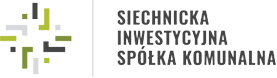 Usługa utrzymania czystości w pomieszczeniach budynku Siechnickiej Inwestycyjnej Spółki Komunalnej sp. z o.o.Usługa utrzymania czystości w pomieszczeniach budynku Siechnickiej Inwestycyjnej Spółki Komunalnej sp. z o.o.Siechnicka Inwestycyjna Spółka Komunalna Sp. z o.o.ul. Jana Pawła II 12, 55-011 SiechniceAdres do korespondencji i siedziba biura:ul. Księżnej Anny z Przemyślidów 6A, 55 – 011 Siechnicetel. +48 71 889 00 23e-mail: zamowienia@sisk-siechnice.pl www: www.bip.sisk-siechnice.plNazwa:	Siedziba/adres:Województwo:Adres poczty elektronicznej do kontaktów:Numer telefonu:Numer NIP/PESEL/KRS Lp.Nazwa usługiWynagrodzenie Miesięczne nettoStawka podatkuVAT (%)Wartość podatku VATkol.(2) x kol.(3) (złotych)Wynagrodzenie miesięczne brutto kol. (2) + kol.(4) (złotych)(1)(2)(3)(4)(5)1Sprzątanie pomieszczeń 2Cena netto (suma wartości z kol.(2)x 12 miesięcyCena netto (suma wartości z kol.(2)x 12 miesięcyCena netto (suma wartości z kol.(2)x 12 miesięcyCena netto (suma wartości z kol.(2)x 12 miesięcyCena netto (suma wartości z kol.(2)x 12 miesięcy……………….. zł Cena brutto  (suma wartości brutto z kol.(5) x 12 miesięcyCena brutto  (suma wartości brutto z kol.(5) x 12 miesięcyCena brutto  (suma wartości brutto z kol.(5) x 12 miesięcyCena brutto  (suma wartości brutto z kol.(5) x 12 miesięcyCena brutto  (suma wartości brutto z kol.(5) x 12 miesięcy……………….. zł Lp.Nazwa (firma) Podwykonawcy*Zakres prac powierzonej części zamówienia 
(rodzaj czynności)*l.p.Oznaczenie rodzaju (nazwy) informacji stanowiącej tajemnicę przedsiębiorstwa